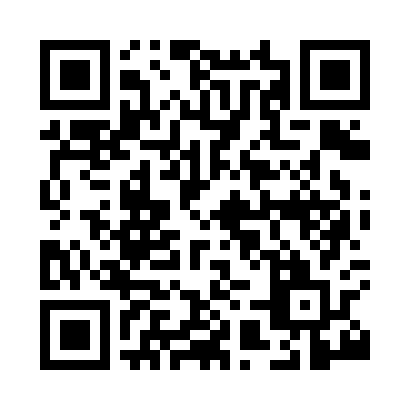 Prayer times for Lexden, Essex, UKMon 1 Jul 2024 - Wed 31 Jul 2024High Latitude Method: Angle Based RulePrayer Calculation Method: Islamic Society of North AmericaAsar Calculation Method: HanafiPrayer times provided by https://www.salahtimes.comDateDayFajrSunriseDhuhrAsrMaghribIsha1Mon2:514:421:016:379:1911:102Tue2:524:431:016:379:1811:103Wed2:524:431:016:379:1811:094Thu2:534:441:016:379:1811:095Fri2:534:451:016:379:1711:096Sat2:544:461:016:379:1611:097Sun2:544:471:026:369:1611:098Mon2:554:481:026:369:1511:089Tue2:554:491:026:369:1411:0810Wed2:564:501:026:359:1411:0811Thu2:564:511:026:359:1311:0712Fri2:574:521:026:359:1211:0713Sat2:584:531:026:349:1111:0714Sun2:584:551:026:349:1011:0615Mon2:594:561:036:339:0911:0616Tue3:004:571:036:339:0811:0517Wed3:004:581:036:329:0711:0518Thu3:014:591:036:329:0611:0419Fri3:025:011:036:319:0411:0320Sat3:025:021:036:309:0311:0321Sun3:035:031:036:309:0211:0222Mon3:045:051:036:299:0111:0223Tue3:045:061:036:288:5911:0124Wed3:055:081:036:278:5811:0025Thu3:065:091:036:268:5611:0026Fri3:075:111:036:268:5510:5927Sat3:075:121:036:258:5310:5828Sun3:085:131:036:248:5210:5729Mon3:095:151:036:238:5010:5630Tue3:105:161:036:228:4910:5631Wed3:105:181:036:218:4710:55